111年5月30日(星期一)國立善化高中高三補考科目及時間表：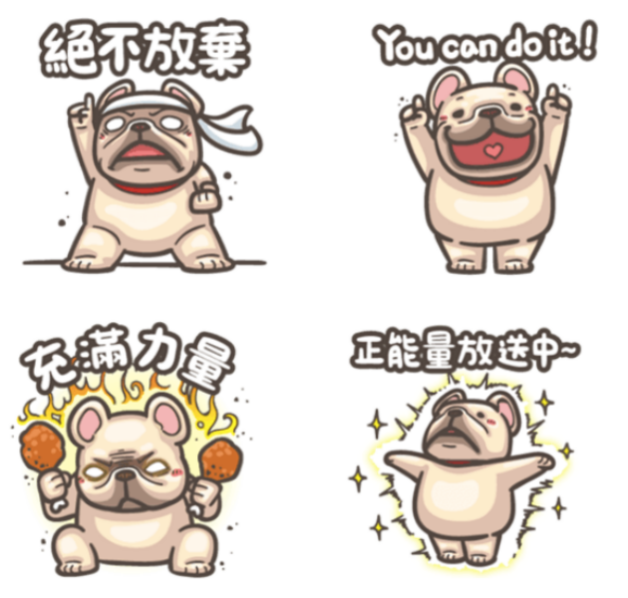 節次第1節第2節第3節第4節第5節第6節第7節節次8:10~9:009:10~10:0010:10~11:0011:10~12:0013:05~13:5514:05~14:5515:10~16:00科目國學常識選修化學平衡二+空間資訊科技選修化學化學科技+民主政治與法律英文閱讀與寫作數學乙+數學甲選修物理電磁現象+科技環境與藝術的歷史選修物理電磁量子注意事項考試注意事項：未穿著校服(含制服及運動服全套；不得只套學校外套下半身著便服)及攜帶學生證或身分證者（不得以健保卡或其他證件替代），不得參加補考！ 遲到10分鐘不得進場。 考試時間未達30分鐘不得交卷。手機不得攜入考場內，一經發現或聲響，該科以0分計算。書包、書籍、講義亦不得放至考場內。考生不得私自調位，否則以違規論處 考生請攜帶2B鉛筆若未帶證件（學生證或身分證），可以先進場考試，請老師在【缺交證件】欄上註記；學生只要在交卷前請家人將證件送達，再請老師將其缺證件紀錄消除並紀錄送達時間。